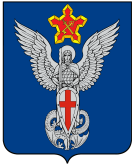 Ерзовская городская ДумаГородищенского муниципального районаВолгоградской области403010, Волгоградская область, Городищенский район, р.п. Ерзовка, ул. Мелиоративная 2,      тел. (84468) 4-78-78 тел/факс: (84468) 4-79-15РЕШЕНИЕОт 16 февраля 2017 года                       № 2/2О заслушивании информациио деятельности МП «Ерзовское»по отоплению и водоснабжениюнаселения за 2016 год Заслушав информацию о деятельности МП «Ерзовское» по отоплению и водоснабжению населения за 2016 год, Ерзовская городская Дума:РЕШИЛА:1. Принять к сведению информацию о деятельности МП «Ерзовское» по отоплению и водоснабжению  за 2016 год.Председатель Ерзовской городской Думы                                                                                                  Ю.М. ПорохняИ.о. главы  Ерзовского городского поселения                                                                                         В.Е. Поляничко